                             American Chemical Society                                  Project SEED Program                 2018-2019 College Scholarship Recipients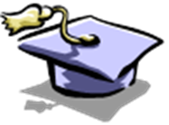              Student                                 High School